附件二：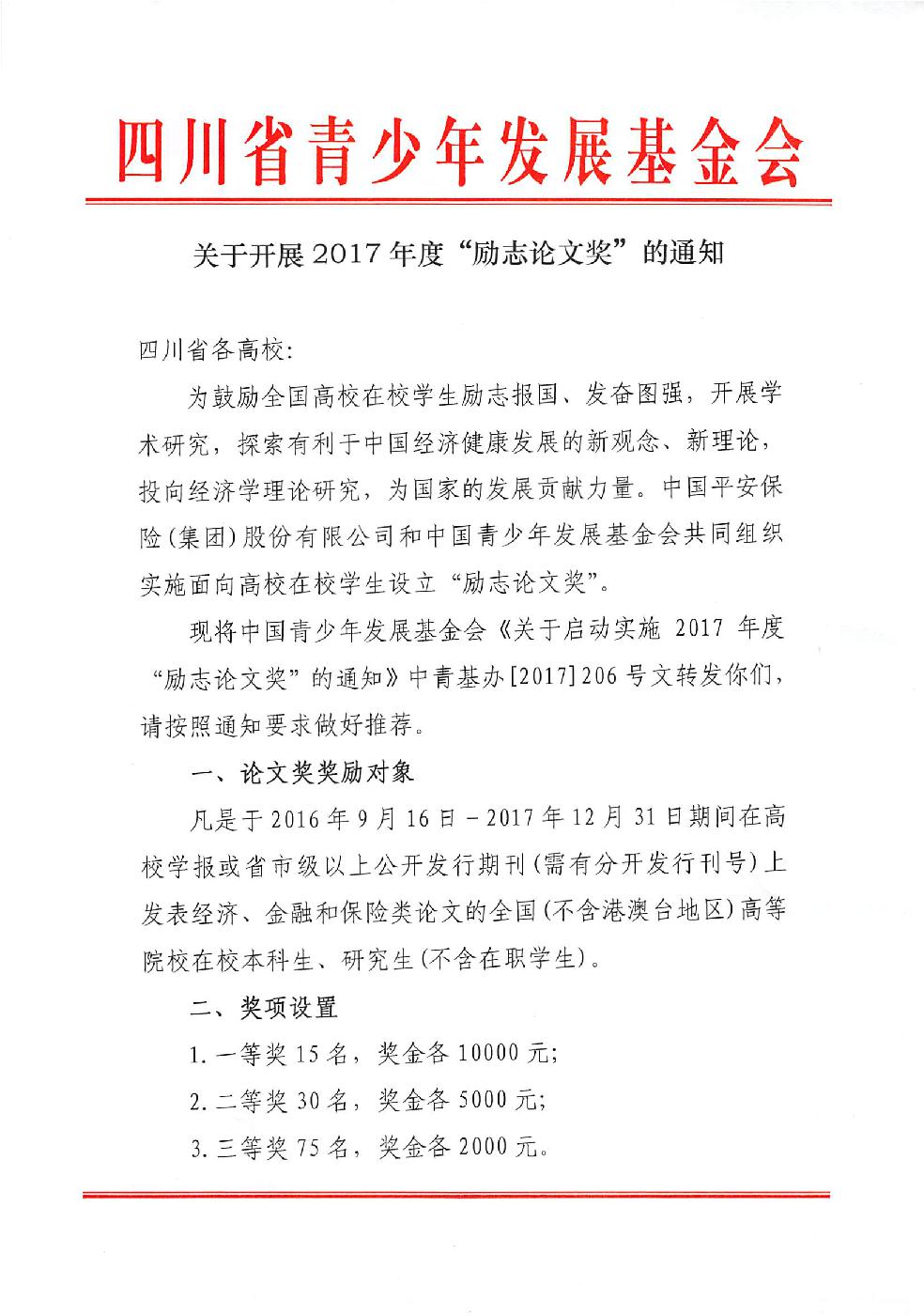 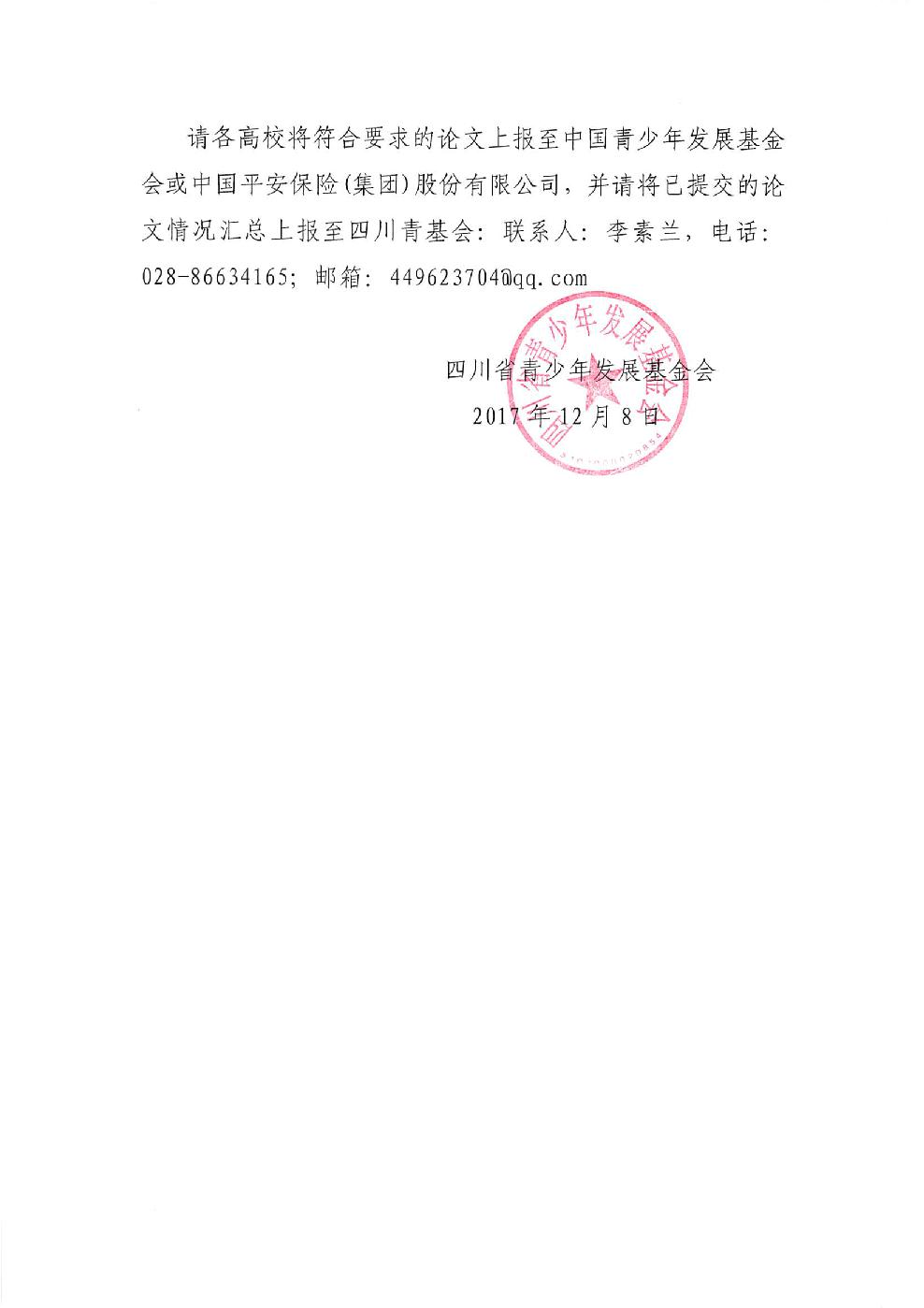 